* Meie lasteaed osaleb Euroopa Liidu poolt rahaliselt toetatavas üleeuroopalises koolikavas                                                 ** Seoses laste arvu muutumisega võimalikud menüüs muudatused*** Toidus sisalduvate allergeenide kohta võib lisainfot küsida tervishoiutöötajalt või laohoidjaltEsmaspäev 31.12.2018Hommikusöök:    Mannapuder võiga                              Sepik võiga                              Soe mahlajook täismahlast Puuviljapaus:      MelonLõunasöök:         Kodune seljanka hapukoorega                             Seemneleib                             Makaronid hakklihaga                             Porgandisalat hapukooregaÕhtuoode:           Magus kohupiimavaht                             Piim*                             Värske puuvili                                                                                                                                Neljapäev 03.01.2019Hommikusöök:     Hirsipuder võiga                                 Banaanitoormoos                                Piim*  Puuviljapaus:        Õun*Lõunasöök:            Peedisupp hapukoore ja maitserohelisega                                 Peenleib                                  Pikkpoiss, piimakaste                                Keedetud tatar võiga (sõmer)                                Värske salat hapukooregaÕhtuoode:              Naturaalne omlett, peenleib                                Roheline hernes                                Tee                                Värske puuvili                                                                                                                                                                                                                                                                                        Teisipäev 01.01.2019Hommikusöök:   Puuviljapaus: Lõunasöök:                  UUSAASTAÕhtuoode:             Reede 04.01.2019Hommikusöök:       Odratangupuder võiga                                 Sai munavõiga                                 Kakaojook piimagaPuuviljapaus:         ViinamarjadLõunasöök:             Kalasupp hapukoore ja maitserohelisega                                  Täistera rukkileib                                 Hautatud kartul lihaga                                 Kapsa-õunasalat õlikastmegaÕhtuoode:               Seitsmeviljahelbepuder võiga (sõim)                                 Vaarikatoormoos (sõim)                                 Kaneelisaiake (aed)                                 Piim*                                 Värske puuviliKolmapäev 02.01.2019Hommikusöök:    Makaronid juustuga                                Küpsis                               Puuviljatee Puuviljapaus:       MandariinLõunasöök:          Spinatisupp                               Täistera rukkileib                               Hakkliha-kaste hapukoorega                              Kartulipüree võiga                              Hapukurk  Õhtuoode:            Neljaviljahelbepuder võiga                              Maasikamoos                              Piim*                              Värske puuvili               NÄDALAMENÜÜ 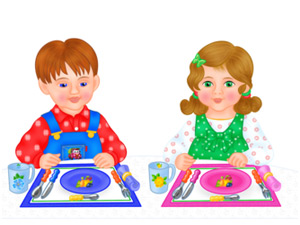 